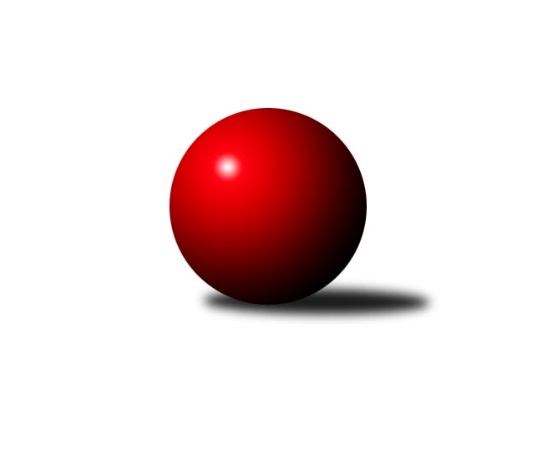 Č.18Ročník 2022/2023	24.2.2023Nejlepšího výkonu v tomto kole: 2536 dosáhlo družstvo: KK Český Krumlov Meziokresní přebor ČB-ČK A 6-ti členné 2022/2023Výsledky 18. kolaSouhrnný přehled výsledků:TJ Spartak Trhové Sviny B	- TJ Sokol Soběnov C	7:1	2353:2274	6.0:6.0	20.2.TJ Nová Ves C	- Kuželky Borovany B	2:6	2259:2352	4.0:8.0	22.2.TJ Sokol Soběnov B	- TJ Loko Č. Budějovice C	2:6	2290:2485	3.0:9.0	22.2.TJ Dynamo České Budějovice B	- Kuželky Borovany C	7:1	2221:2141	7.0:5.0	23.2.TJ Sokol Nové Hrady B	- Vltavan Loučovice B	0:8	2199:2453	3.0:9.0	23.2.KK Český Krumlov 	- TJ Sokol Nové Hrady C	6:2	2536:2437	10.0:2.0	24.2.KK Český Krumlov 	- Kuželky Borovany C	7:1	2532:2320	10.5:1.5	20.2.Tabulka družstev:	1.	TJ Sokol Soběnov B	18	16	1	1	111.0 : 33.0 	147.5 : 68.5 	 2490	33	2.	TJ Loko Č. Budějovice C	17	12	2	3	91.0 : 45.0 	136.5 : 67.5 	 2421	26	3.	Kuželky Borovany B	18	12	1	5	87.5 : 56.5 	122.5 : 93.5 	 2380	25	4.	KK Český Krumlov	18	11	0	7	80.0 : 64.0 	121.5 : 94.5 	 2343	22	5.	TJ Sokol Soběnov C	17	9	1	7	72.5 : 63.5 	108.5 : 95.5 	 2391	19	6.	TJ Dynamo České Budějovice B	18	7	2	9	67.5 : 76.5 	90.5 : 125.5 	 2247	16	7.	TJ Sokol Nové Hrady B	17	7	1	9	63.5 : 72.5 	96.5 : 107.5 	 2299	15	8.	TJ Spartak Trhové Sviny B	18	6	1	11	55.5 : 88.5 	91.5 : 124.5 	 2286	13	9.	Kuželky Borovany C	18	6	1	11	53.5 : 90.5 	88.0 : 128.0 	 2268	13	10.	TJ Nová Ves C	18	6	0	12	57.0 : 87.0 	89.5 : 126.5 	 2235	12	11.	TJ Sokol Nové Hrady C	17	3	3	11	54.0 : 82.0 	87.0 : 117.0 	 2330	9	12.	Vltavan Loučovice B	18	3	3	12	55.0 : 89.0 	92.5 : 123.5 	 2308	9Podrobné výsledky kola:	 TJ Spartak Trhové Sviny B	2353	7:1	2274	TJ Sokol Soběnov C	Josef Svoboda	 	 191 	 229 		420 	 1:1 	 388 	 	199 	 189		Olga Čutková	Bohuslav Švepeš	 	 194 	 216 		410 	 1:1 	 383 	 	200 	 183		Ludmila Čurdová	Bedřich Kroupa	 	 193 	 195 		388 	 1:1 	 393 	 	208 	 185		Jiřina Krtková	Luděk Troup	 	 185 	 175 		360 	 1:1 	 356 	 	176 	 180		Dominik Smoleň	Marek Rojdl	 	 187 	 185 		372 	 1:1 	 355 	 	188 	 167		Jitka Grznáriková	Tomáš Švepeš	 	 199 	 204 		403 	 1:1 	 399 	 	190 	 209		Jaroslava Kulhanovározhodčí: Josef SvobodaNejlepší výkon utkání: 420 - Josef Svoboda	 TJ Nová Ves C	2259	2:6	2352	Kuželky Borovany B	Jan Jackov	 	 178 	 196 		374 	 0:2 	 428 	 	218 	 210		Čestmír Siebenbrunner	Miloš Draxler	 	 197 	 198 		395 	 0:2 	 417 	 	204 	 213		Milan Míka	Václava Tesařová	 	 192 	 156 		348 	 1:1 	 381 	 	179 	 202		Jitka Šimková	Vladimír Vlček	 	 209 	 206 		415 	 2:0 	 366 	 	183 	 183		Daniel Krejčí	Věra Jeseničová	 	 187 	 178 		365 	 0:2 	 414 	 	207 	 207		Vojtěch Frdlík	Josef Fojta	 	 185 	 177 		362 	 1:1 	 346 	 	154 	 192		Jiří Tröstlrozhodčí: Václava TesařováNejlepší výkon utkání: 428 - Čestmír Siebenbrunner	 TJ Sokol Soběnov B	2290	2:6	2485	TJ Loko Č. Budějovice C	Patrik Fink	 	 183 	 199 		382 	 1:1 	 379 	 	209 	 170		Lucie Klojdová	Michal Fink	 	 147 	 159 		306 	 0:2 	 388 	 	198 	 190		Adéla Sýkorová	Josef Ferenčík	 	 199 	 192 		391 	 0:2 	 421 	 	203 	 218		Martina Tomiová	Josef Šedivý	 	 206 	 208 		414 	 2:0 	 407 	 	203 	 204		Václav Klojda ml.	Pavel Čurda	 	 186 	 204 		390 	 0:2 	 433 	 	206 	 227		Tomáš Polánský	Milan Šedivý ml.	 	 203 	 204 		407 	 0:2 	 457 	 	222 	 235		Karel Vlášekrozhodčí: Josef SyselNejlepší výkon utkání: 457 - Karel Vlášek	 TJ Dynamo České Budějovice B	2221	7:1	2141	Kuželky Borovany C	Petra Šebestíková	 	 185 	 215 		400 	 2:0 	 340 	 	176 	 164		Miroslav Bicera	Rostislav Solkan	 	 181 	 167 		348 	 1:1 	 345 	 	165 	 180		Petr Bícha	Tomáš Vašek	 	 173 	 197 		370 	 1:1 	 359 	 	181 	 178		Jan Kouba	Stanislava Mlezivová	 	 158 	 190 		348 	 1:1 	 337 	 	175 	 162		Martina Koubová	Milena Kümmelová	 	 183 	 190 		373 	 0:2 	 421 	 	221 	 200		Jan Kobliha	Kristýna Nováková	 	 194 	 188 		382 	 2:0 	 339 	 	159 	 180		Kateřina Dvořákovározhodčí: Nejlepší výkon utkání: 421 - Jan Kobliha	 TJ Sokol Nové Hrady B	2199	0:8	2453	Vltavan Loučovice B	Jiřina Albrechtová	 	 167 	 194 		361 	 0:2 	 445 	 	226 	 219		Radek Šlouf	Lenka Vajdová	 	 207 	 195 		402 	 1:1 	 425 	 	203 	 222		Jakub Matulík	Pavel Fritz	 	 199 	 199 		398 	 1:1 	 411 	 	221 	 190		Jaroslav Štich	Ladislav Růžička	 	 133 	 159 		292 	 0:2 	 370 	 	184 	 186		František Anderle	Milena Šebestová	 	 215 	 190 		405 	 0:2 	 434 	 	227 	 207		Tomáš Suchánek	Karel Kříha	 	 172 	 169 		341 	 1:1 	 368 	 	166 	 202		Libor Dušekrozhodčí: Stanislav SladkýNejlepší výkon utkání: 445 - Radek Šlouf	 KK Český Krumlov 	2536	6:2	2437	TJ Sokol Nové Hrady C	Jakub Zadák	 	 226 	 228 		454 	 2:0 	 433 	 	212 	 221		Romana Kříhová	Tomáš Vařil	 	 233 	 206 		439 	 1:1 	 444 	 	227 	 217		Tomáš Kříha	Tomáš Tichý	 	 205 	 213 		418 	 2:0 	 381 	 	183 	 198		Václav Silmbrod	Miloš Moravec	 	 179 	 193 		372 	 1:1 	 396 	 	228 	 168		Michal Kanděra	František Ferenčík	 	 223 	 211 		434 	 2:0 	 415 	 	220 	 195		Antonín Gažák	Tomáš Tichý ml.	 	 211 	 208 		419 	 2:0 	 368 	 	173 	 195		Petr Hamerníkrozhodčí: Tomáš Tichý ml.Nejlepší výkon utkání: 454 - Jakub Zadák	 KK Český Krumlov 	2532	7:1	2320	Kuželky Borovany C	Jakub Zadák	 	 219 	 220 		439 	 2:0 	 348 	 	180 	 168		Miroslav Bicera	Tomáš Tichý ml.	 	 235 	 218 		453 	 2:0 	 406 	 	192 	 214		Martina Koubová	František Ferenčík	 	 216 	 205 		421 	 1.5:0.5 	 392 	 	187 	 205		Vladimíra Bicerová	Tomáš Tichý	 	 209 	 200 		409 	 2:0 	 369 	 	198 	 171		Petr Bícha	Jan Kouba	 	 198 	 215 		413 	 2:0 	 397 	 	190 	 207		Kateřina Dvořáková	Miloš Moravec	 	 197 	 200 		397 	 1:1 	 408 	 	211 	 197		Jan Koubarozhodčí: Tomáš Tichý ml.Nejlepší výkon utkání: 453 - Tomáš Tichý ml.Pořadí jednotlivců:	jméno hráče	družstvo	celkem	plné	dorážka	chyby	poměr kuž.	Maximum	1.	Josef Šedivý 	TJ Sokol Soběnov B	438.61	297.2	141.4	5.6	7/7	(487)	2.	Martina Tomiová 	TJ Loko Č. Budějovice C	427.26	294.6	132.7	6.2	7/7	(458)	3.	Markéta Šedivá 	TJ Sokol Soběnov B	426.07	294.2	131.9	6.0	7/7	(472)	4.	Tomáš Polánský 	TJ Loko Č. Budějovice C	425.26	291.0	134.3	5.6	7/7	(477)	5.	Vojtěch Frdlík 	Kuželky Borovany B	424.88	299.6	125.2	9.2	6/8	(465)	6.	Josef Ferenčík 	TJ Sokol Soběnov B	423.10	285.5	137.6	6.0	7/7	(444)	7.	Karel Vlášek 	TJ Loko Č. Budějovice C	418.75	287.1	131.6	7.1	7/7	(457)	8.	Tomáš Balko 	TJ Sokol Nové Hrady C	417.23	288.0	129.2	6.5	5/6	(453)	9.	Milena Šebestová 	TJ Sokol Nové Hrady B	416.36	288.9	127.4	7.1	7/8	(464)	10.	Jaroslava Kulhanová 	TJ Sokol Soběnov C	416.06	294.6	121.4	8.2	8/8	(491)	11.	Čestmír Siebenbrunner 	Kuželky Borovany B	415.95	293.6	122.4	7.2	8/8	(447)	12.	Tomáš Tichý 	KK Český Krumlov 	415.28	287.7	127.6	7.9	4/6	(447)	13.	Jan Kobliha 	Kuželky Borovany C	415.28	292.1	123.1	8.5	6/7	(447)	14.	Kristýna Nováková 	TJ Dynamo České Budějovice B	413.23	286.9	126.4	8.1	5/7	(447)	15.	Tomáš Kříha 	TJ Sokol Nové Hrady C	412.54	284.8	127.7	7.6	5/6	(449)	16.	František Ferenčík 	KK Český Krumlov 	411.98	278.7	133.3	5.6	6/6	(478)	17.	Jakub Matulík 	Vltavan Loučovice B	410.64	282.9	127.7	8.2	5/7	(473)	18.	Jan Jackov 	TJ Nová Ves C	410.18	291.4	118.8	7.8	7/8	(433)	19.	Olga Čutková 	TJ Sokol Soběnov C	408.57	285.5	123.0	8.5	8/8	(466)	20.	Vladimír Vlček 	TJ Nová Ves C	408.53	285.5	123.1	7.3	8/8	(447)	21.	Jindřich Soukup 	Kuželky Borovany B	407.62	288.4	119.2	6.3	6/8	(442)	22.	Pavel Čurda 	TJ Sokol Soběnov B	406.81	283.4	123.4	8.0	7/7	(456)	23.	Jakub Zadák 	KK Český Krumlov 	405.88	281.3	124.6	7.0	6/6	(466)	24.	Lukáš Prokeš 	TJ Sokol Nové Hrady C	405.83	285.8	120.0	9.8	4/6	(449)	25.	Ludmila Čurdová 	TJ Sokol Soběnov C	405.03	280.2	124.9	8.4	8/8	(453)	26.	Patrik Fink 	TJ Sokol Soběnov B	403.97	283.6	120.4	10.8	6/7	(434)	27.	Milan Šedivý  ml.	TJ Sokol Soběnov B	403.75	282.3	121.5	8.1	7/7	(446)	28.	Jiří Květoň 	TJ Dynamo České Budějovice B	400.85	285.3	115.6	9.4	5/7	(425)	29.	Libor Tomášek 	TJ Sokol Nové Hrady B	398.68	284.1	114.6	10.8	8/8	(440)	30.	Alice Loulová 	TJ Sokol Soběnov C	397.50	287.7	109.8	10.0	6/8	(429)	31.	Tomáš Švepeš 	TJ Spartak Trhové Sviny B	397.49	274.4	123.0	10.0	8/8	(434)	32.	Jan Sztrapek 	Vltavan Loučovice B	395.92	289.1	106.8	11.6	5/7	(422)	33.	Petr Hamerník 	TJ Sokol Nové Hrady C	395.65	276.8	118.9	7.8	6/6	(429)	34.	Tomáš Tichý  ml.	KK Český Krumlov 	393.67	273.4	120.3	9.0	6/6	(453)	35.	Jiří Tröstl 	Kuželky Borovany B	392.35	277.5	114.9	9.2	7/8	(443)	36.	Jan Kouba 	Kuželky Borovany C	392.32	274.6	117.7	10.2	6/7	(434)	37.	Jaroslav Štich 	Vltavan Loučovice B	391.58	273.1	118.5	9.7	6/7	(420)	38.	Daniel Krejčí 	Kuželky Borovany B	391.49	275.0	116.5	10.1	8/8	(424)	39.	Romana Kříhová 	TJ Sokol Nové Hrady C	389.22	278.4	110.8	12.6	4/6	(433)	40.	Milena Kümmelová 	TJ Dynamo České Budějovice B	389.14	280.8	108.3	10.5	5/7	(425)	41.	Ludvík Sojka 	Vltavan Loučovice B	388.69	283.1	105.6	11.9	5/7	(437)	42.	Kateřina Dvořáková 	Kuželky Borovany C	387.56	275.4	112.2	9.3	7/7	(452)	43.	Jiřina Krtková 	TJ Sokol Soběnov C	387.14	276.0	111.1	12.5	7/8	(447)	44.	Martina Koubová 	Kuželky Borovany C	386.31	275.1	111.3	9.2	6/7	(431)	45.	Jitka Grznáriková 	TJ Sokol Soběnov C	384.47	268.9	115.5	9.8	6/8	(425)	46.	Adéla Sýkorová 	TJ Loko Č. Budějovice C	383.72	276.1	107.6	12.5	6/7	(410)	47.	Tomáš Vařil 	KK Český Krumlov 	380.92	274.1	106.8	11.9	6/6	(439)	48.	Vladimír Šereš 	Vltavan Loučovice B	378.90	276.2	102.8	11.9	5/7	(424)	49.	Václav Silmbrod 	TJ Sokol Nové Hrady C	377.93	261.1	116.9	9.1	4/6	(406)	50.	Petra Šebestíková 	TJ Dynamo České Budějovice B	377.83	273.0	104.9	12.6	6/7	(415)	51.	Lucie Klojdová 	TJ Loko Č. Budějovice C	374.11	266.6	107.5	11.3	7/7	(434)	52.	Karel Kříha 	TJ Sokol Nové Hrady B	373.33	274.9	98.4	14.9	7/8	(420)	53.	Marek Rojdl 	TJ Spartak Trhové Sviny B	372.33	263.2	109.1	12.8	8/8	(453)	54.	Libor Dušek 	Vltavan Loučovice B	372.27	268.9	103.4	12.5	5/7	(425)	55.	Stanislav Bednařík 	TJ Dynamo České Budějovice B	371.81	266.5	105.4	12.2	6/7	(396)	56.	Jiří Čermák 	KK Český Krumlov 	370.63	257.5	113.1	9.4	4/6	(403)	57.	Petr Bícha 	Kuželky Borovany C	370.56	264.1	106.4	14.5	6/7	(401)	58.	Antonín Gažák 	TJ Sokol Nové Hrady C	370.08	275.4	94.7	15.2	4/6	(415)	59.	Dominik Smoleň 	TJ Sokol Soběnov C	369.79	265.0	104.8	11.6	6/8	(416)	60.	Luděk Troup 	TJ Spartak Trhové Sviny B	369.44	262.9	106.5	12.9	8/8	(423)	61.	Miloš Draxler 	TJ Nová Ves C	368.80	264.3	104.5	12.9	8/8	(425)	62.	František Anderle 	Vltavan Loučovice B	368.18	264.4	103.8	12.5	5/7	(424)	63.	David Šebestík 	TJ Dynamo České Budějovice B	365.83	261.6	104.3	12.6	7/7	(414)	64.	Miloš Moravec 	KK Český Krumlov 	364.50	263.0	101.6	13.8	6/6	(399)	65.	Michal Kanděra 	TJ Sokol Nové Hrady C	363.23	264.1	99.2	14.9	5/6	(397)	66.	Roman Bartoš 	TJ Nová Ves C	362.21	259.1	103.1	13.7	8/8	(401)	67.	Tomáš Vašek 	TJ Dynamo České Budějovice B	361.52	265.3	96.3	14.4	7/7	(411)	68.	Natálie Zahálková 	Kuželky Borovany B	360.83	254.1	106.8	12.5	6/8	(387)	69.	Miroslav Bicera 	Kuželky Borovany C	357.91	265.8	92.1	14.0	6/7	(415)	70.	Blanka Cáplová 	TJ Sokol Nové Hrady B	356.44	261.6	94.8	15.4	8/8	(389)	71.	Vladimíra Bicerová 	Kuželky Borovany C	356.35	249.9	106.5	11.5	6/7	(392)	72.	Věra Jeseničová 	TJ Nová Ves C	354.47	263.8	90.7	16.8	7/8	(414)	73.	Rostislav Solkan 	TJ Dynamo České Budějovice B	351.45	252.1	99.4	14.5	6/7	(406)	74.	Václava Tesařová 	TJ Nová Ves C	349.90	256.1	93.8	14.5	7/8	(387)	75.	Filip Rojdl 	TJ Spartak Trhové Sviny B	348.71	254.5	94.2	15.9	6/8	(398)	76.	Pavel Kříha 	TJ Sokol Nové Hrady C	337.30	252.2	85.1	17.0	5/6	(363)		Tomáš Suchánek 	Vltavan Loučovice B	447.17	312.7	134.5	7.2	3/7	(477)		Radek Šlouf 	Vltavan Loučovice B	445.00	305.0	140.0	2.5	1/7	(445)		Václav Klojda  st.	TJ Loko Č. Budějovice C	445.00	307.0	138.0	9.0	1/7	(445)		Jiří Bláha 	TJ Loko Č. Budějovice C	443.00	304.3	138.8	4.8	2/7	(456)		Tereza Kříhová 	TJ Sokol Nové Hrady C	442.00	310.7	131.3	5.7	3/6	(471)		Václav Klojda  ml.	TJ Loko Č. Budějovice C	432.00	303.0	129.0	4.4	4/7	(477)		Lucie Mušková 	TJ Sokol Soběnov C	431.22	302.6	128.6	5.9	2/8	(449)		Denisa Šimečková 	TJ Spartak Trhové Sviny B	425.48	286.3	139.2	5.2	5/8	(467)		Jan Kouba 	KK Český Krumlov 	422.43	282.6	139.9	4.9	2/6	(464)		Michal Silmbrod 	TJ Sokol Nové Hrady B	419.50	297.0	122.5	7.3	3/8	(429)		Bohuslav Švepeš 	TJ Spartak Trhové Sviny B	413.00	280.6	132.4	6.4	4/8	(428)		Lenka Vajdová 	TJ Sokol Nové Hrady B	406.00	293.3	112.7	10.4	3/8	(431)		Šárka Moravcová 	KK Český Krumlov 	404.00	282.0	122.0	10.7	1/6	(435)		Pavel Fritz 	TJ Sokol Nové Hrady B	401.27	286.9	114.4	10.7	5/8	(428)		Martin Jirkal 	Vltavan Loučovice B	400.00	284.0	116.0	11.0	1/7	(400)		Stanislava Betuštiaková 	TJ Sokol Nové Hrady B	398.63	281.6	117.0	7.6	2/8	(425)		Jakub Sysel 	TJ Sokol Soběnov B	396.67	280.3	116.3	8.0	3/7	(413)		Milan Míka 	Kuželky Borovany B	394.63	272.9	121.7	8.6	5/8	(419)		Alena Čampulová 	TJ Loko Č. Budějovice C	394.25	274.3	120.0	6.2	3/7	(418)		Vlastimil Kříha 	TJ Spartak Trhové Sviny B	387.21	287.0	100.3	11.5	4/8	(412)		Josef Malík 	Kuželky Borovany B	386.00	275.0	111.0	10.5	1/8	(391)		Bohuslav Švepeš 	TJ Spartak Trhové Sviny B	385.33	281.7	103.7	11.3	3/8	(423)		Josef Svoboda 	TJ Spartak Trhové Sviny B	384.13	279.3	104.9	9.4	2/8	(441)		Radim Štubner 	Vltavan Loučovice B	382.13	282.1	100.0	12.9	4/7	(402)		Jitka Šimková 	Kuželky Borovany B	378.75	274.3	104.5	12.0	4/8	(398)		Radim Růžička 	TJ Loko Č. Budějovice C	377.94	269.6	108.4	10.3	4/7	(414)		Josef Sysel 	TJ Sokol Soběnov B	372.00	261.0	111.0	0.0	1/7	(372)		Eliška Brychtová 	TJ Sokol Nové Hrady B	370.73	267.3	103.5	14.9	5/8	(406)		Nela Koptová 	TJ Spartak Trhové Sviny B	370.00	268.0	102.0	13.4	4/8	(429)		Ladislav Růžička 	TJ Sokol Nové Hrady B	367.50	264.8	102.8	14.0	1/8	(401)		Karel Beleš 	Kuželky Borovany C	366.50	272.0	94.5	19.0	2/7	(388)		Jan Votruba 	TJ Spartak Trhové Sviny B	366.00	260.0	106.0	16.0	1/8	(366)		Jiří Janoch 	Kuželky Borovany B	365.75	267.1	98.6	14.9	4/8	(396)		Josef Fojta 	TJ Nová Ves C	364.11	268.3	95.8	14.1	5/8	(403)		Stanislava Mlezivová 	TJ Dynamo České Budějovice B	358.50	251.5	107.0	11.5	2/7	(372)		Jiřina Albrechtová 	TJ Sokol Nové Hrady B	357.00	259.3	97.7	15.4	4/8	(394)		Bedřich Kroupa 	TJ Spartak Trhové Sviny B	355.17	264.4	90.8	16.2	4/8	(388)		Nela Horňáková 	TJ Spartak Trhové Sviny B	351.00	267.0	84.0	16.0	1/8	(351)		Jaroslav Štich 	Vltavan Loučovice B	350.75	253.4	97.4	14.0	4/7	(396)		Jan Silmbrod 	TJ Sokol Nové Hrady B	348.50	250.6	97.9	14.2	4/8	(414)		Václav Tröstl 	Kuželky Borovany C	346.40	261.5	84.9	16.2	3/7	(379)		Jakub Musil 	Vltavan Loučovice B	345.75	254.6	91.1	16.9	4/7	(367)		Radoslav Hauk 	TJ Loko Č. Budějovice C	343.50	253.0	90.5	17.0	2/7	(346)		Michal Fink 	TJ Sokol Soběnov B	342.67	247.3	95.3	20.7	1/7	(378)		Vladimír Severin 	TJ Nová Ves C	332.00	245.0	87.0	17.0	1/8	(332)		Martin Kouba 	KK Český Krumlov 	318.00	231.0	87.0	23.0	1/6	(318)		Lukáš Průka 	TJ Spartak Trhové Sviny B	313.00	232.0	81.0	19.0	1/8	(313)		Radek Steinhauser 	TJ Sokol Nové Hrady C	297.00	220.0	77.0	23.0	1/6	(297)Sportovně technické informace:Starty náhradníků:registrační číslo	jméno a příjmení 	datum startu 	družstvo	číslo startu24073	Pavel Fritz	23.02.2023	TJ Sokol Nové Hrady B	3x24074	Václav Silmbrod	24.02.2023	TJ Sokol Nové Hrady C	6x17202	Václava Tesařová	22.02.2023	TJ Nová Ves C	4x3226	Bohuslav Švepeš	20.02.2023	TJ Spartak Trhové Sviny B	4x12719	Josef Svoboda	20.02.2023	TJ Spartak Trhové Sviny B	3x
Hráči dopsaní na soupisku:registrační číslo	jméno a příjmení 	datum startu 	družstvo	Program dalšího kola:19. kolo1.3.2023	st	17:00	TJ Sokol Soběnov B - TJ Spartak Trhové Sviny B	1.3.2023	st	17:00	Kuželky Borovany B - TJ Dynamo České Budějovice B	2.3.2023	čt	18:00	TJ Loko Č. Budějovice C - KK Český Krumlov 	2.3.2023	čt	19:30	TJ Sokol Nové Hrady C - TJ Nová Ves C	3.3.2023	pá	18:00	Vltavan Loučovice B - TJ Sokol Soběnov C	Nejlepší šestka kola - absolutněNejlepší šestka kola - absolutněNejlepší šestka kola - absolutněNejlepší šestka kola - absolutněNejlepší šestka kola - dle průměru kuželenNejlepší šestka kola - dle průměru kuželenNejlepší šestka kola - dle průměru kuželenNejlepší šestka kola - dle průměru kuželenNejlepší šestka kola - dle průměru kuželenPočetJménoNázev týmuVýkonPočetJménoNázev týmuPrůměr (%)Výkon3xKarel VlášekLoko Č.B. C4573xKarel VlášekLoko Č.B. C116.724575xJakub ZadákČ.Krumlov B4542xJan KoblihaBorovany C113.284212xRadek ŠloufLoučovice B4452xRadek ŠloufLoučovice B111.894453xTomáš KříhaN.Hrady C4447xČestmír SiebenbrunnerBorovany B111.764281xTomáš VařilČ.Krumlov B4395xJakub ZadákČ.Krumlov B110.924543xTomáš SuchánekLoučovice B4345xTomáš PolánskýLoko Č.B. C110.59433